How to create a PID DC motor position controllerIntroductionControl Engineers are tasked with creating a way of controlling systems, whether its mechanical, chemical, electrical, etc. This task is achieved by creating controllers that decide how to influence a system to achieve the desired outcome. One of the simples examples of controllers are PID controllers such as the one in the cruise control feature of modern day cars. The cruise control takes in a desired speed (reference value) and the actual speed (feedback) to accelerate the car to reach the desired speed. Just like this, there are many more applications for PID controllers in everything from airplanes to animatronics and even thermostats in your house. By the end of this instructional guide, you will have a basic understanding of what a PID controller is and have created a position controller for a DC motor, just like a controls engineers would use for a robotics application.Throughout this guide you will: Learn the basic theory behind PID controllersBuild a demonstration motor and feedback assemblyProgram a PID controller for the assemblyCompletion time: 20 to 45 minutes.Minimum skills required:Basic soldering skillsFamiliarity with programming Arduino microcontrollersPast 3D printing experienceA conceptual understanding of integration and differentiationDangers, Warnings, and CautionsThese instructions can be a great way to gain exposure in the field of controls engineering, but it must be done safely. Below there is a list of dangers, warnings, and cautions. Dangers are those that could cause serious injury or even death. Warnings are those that may cause injury if done improperly and cautions are those that can damage the final product or equipment. Read the followings in detail to be aware of the risks involved with these instructions. In addition to this warning, there will reminders on the steps that are associated with each of these categories to remind you of the risks. Every danger will be written in red text, every warning will be in red-orange text and every caution will be written in orange text.Dangers Involved with these instructionsWarning Involved with these instructionsCaution Involved with these instructions Theory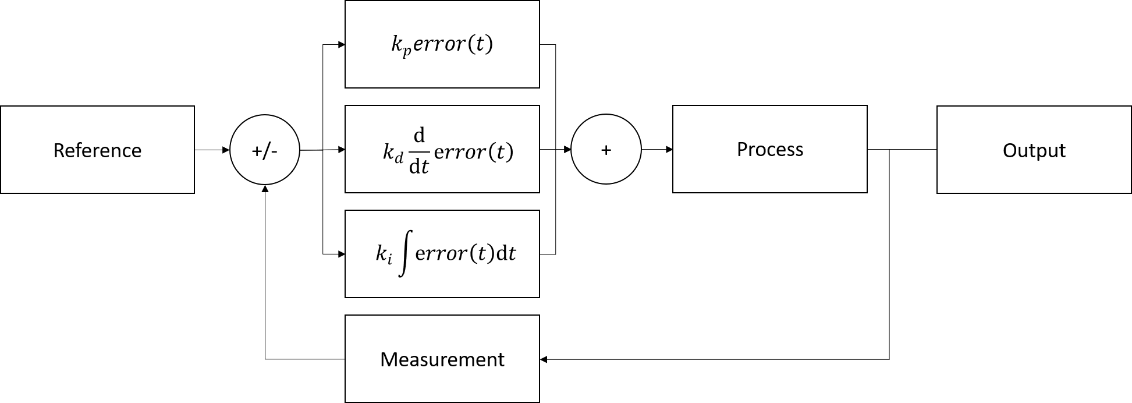 Figure 1: Block Diagram of a PID ControllerConsider this problem: you are tasked with finding a way of regulating the temperature inside your house and keeping it at the desired temperature. During spring and winter, you want to keep the house warm while during summer and fall you want to keep the house cool. Where would you start?This is a very similar problem to what controls engineers face when they are tasked with controlling a process. A process is defined as any physical operation that we are interested in controlling. The process converts a given input into an output, which is governed by the physics of the process, also referred to as “the system”. An example of this would be the relationship between the accelerator and the speed of a vehicle. As the accelerator is pressed down, the speed increases proportionally to the input. To control a process, engineers use a controller to provide the appropriate inputs for the process to ensure that the output of the process is the desired output.One of the simplest models for a controller is what is known as a PID controller. PID is an acronym for Proportional Integral Derivative controller. This controller works by finding the error between the desired output, also referred to as the “state of a system”, and the actual output. This error in the system is then transformed by four mathematical operations to produce an appropriate input to the process. Going back to the heating example, if the temperature in your house is 70F yet the desired temperature is 75F, there is a 5F error. The error can also be negative, and it simply means that the desired temperature is less than the actual temperature. A simpler way of thinking about it is that the error is a measure of how far and in what direction the actual measurement must move to equal the reference.  The first of the three operations is a simple multiplication. The error in the system is multiplied by a constant called the proportional constant, Kp. This proportional constant takes the state error and converts it to an input to the process. The error in temperature in this example was calculated to be 5F. This error would be multiplied by the constant Kp to give the expression 5*Kp. The second operation is taking a time derivative of the error. A time derivative is the rate of change of the error with respect to time, or how quickly is the error changing. Suppose that for the heating example the temperature at 6 am inside of the house is 60F and at noon is 65F. The error at 6 am will be (75-60) F or 15F while the error at noon will be (75-65) F or 10F. This means that the change in the error was (10-15) F or -5 F while the change in time was (12 pm – 7 am) or 5 hrs. The time derivative of the error will then be -5/5 [F/hr.] or -1 [F/hr.]. This time derivative is then multiplied by a constant Kd to give the expression -Kd [F/hr.].The third operation is a time integral of the error. A time integral is a combination of a sum and a multiplication in which the error at any point in time is multiplied by a very small increment of time and then added to the previous multiplication of error and time increment. The integral measures how long the system has been at a given state. In our example, we can measure the temperature every second and multiply the measurement by a second to then add it to the previous sum. For this example, let’s assume that the calculated integral has a value of 2 [F*hr.]. This result is then multiplied by a constant Ki to give the expression 2Ki [F*hr.].After the three operations are performed on the error measurement, the three resulting expressions are added together to yield the following expression: (5Kp - 1Kd + 2Ki). The final expression will be the input to the process which will minimize the error in the system and ultimately reach the reference value, but before this can happen the variables Kp, Ki, and Kd must be set.With this crash course in PID controller design, you will be able to properly tune the values for the PID controller and achieve a stable system with proper response time. Mechanical AssemblyIdentify the components needed for the mechanical assemblyIdentify the 3D printed componentsIdentify the purchased componentsAssemble the motor-feedback subassemblyAssemble the base-dials subassemblyFinal Mechanical AssemblyElectrical AssemblyIdentify the materials and tools required for the electrical assemblyIdentify the purchased components Identify the tools 2.1.  Solder power and signal wires to the potentiometersSolder power wires to the motorConnect the motor to the motor controllerSolder the potentiometers to the ArduinoSolder the Arduino and motor controllerSolder the coaxial connector to the motor controllerConnect battery pack to the coaxial connector, powering the systemCodeTuningPID controllers are highly sensitive to the gain values and drastically affect the response and stability of the system. The response of a system is how the system will approach the reference value. A good rule of thumb is striving to achieve a quick response without passing the reference, also called overshoot. The stability of the system can be thought of how well the system can stay at a given reference despite there being errors in measurements or external inputs. The desired response for this project would reach a vertical orientation quickly without overshooting. Likewise, the desired stability would be being able to push the pointer to either side and having it return to center. The next steps will guide you through the tuning process of the PID controller. Through this section, you will set new values for the different gains, test the system and iterate until the desired system response and stability is achieved. Setting Kp Value Position the Kp dial to a non-zero value Test the value Increase or decrease the value based on the response Repeat steps 4.1.1. – 4.1.3. until the response behaves like figure 30Setting Ki ValuePosition the Kd dial to a non-zero value Test the value Increase or decrease the value based on the response Repeat steps 4.2.1. – 4.2.3. until the response behaves like figure 30Setting Kd ValuePosition the Kd dial to a non-zero value Test the value Increase or decrease the value based on the response Repeat steps 4.3.1. – 4.3.3. until the response behaves like figure 30ConclusionCongratulations! If you are reading this, you have successfully created a PID DC motor position controller. The system response should be fast with little to no overshoot and robust enough to avoid measurement inconsistency and external inputs. This project can be further expanded by making the setpoints change as a function of time and observing how the tuned controller responds to changing a changing reference instead of a fixed reference. If you are interested in learning more about control engineers and the work they do I encourage you to visit Brian Douglas’s YouTube channel, Control Systems Lectures, in which he explains what controls engineering is and provides a working understanding of the topic. Link – youtube.com/controllecturesIf you had difficulties with the programming of the Arduino, or want to learn more about them, visit the reference section of the Arduino website for detailed explanations of the syntax and the different functions used in this instructional guide.Link - www.arduino.cc/reference/en/Hopefully this has been an interesting and learning experience and now have a better understanding of what a control engineer does. AttachmentsAttachment 1: Wiring Diagram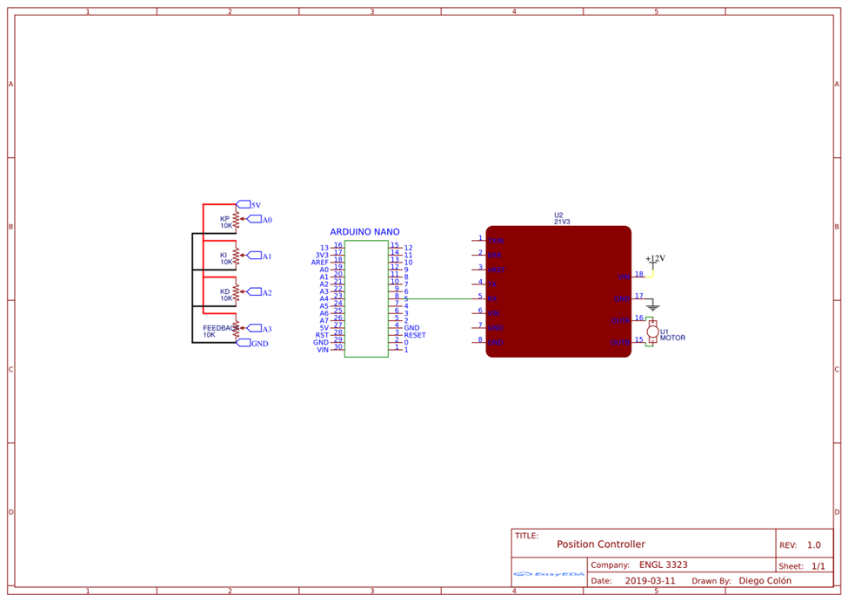 Attachment 2: Transcribed Code// Constantsint P_pin = A0;int I_pin = A1;int D_pin = A2;int Feedback = A3;int Motor = 5;// Variablesfloat Kp;float Ki;float Kd;float Position;float err;float left_edge = 0;float right_edge = 900;float middle = 0.5*(left_edge+right_edge);float P;float I;float D;float currentTime;float elapsedTime;float previousTime;float lastError;float out;int PWM;int PWM_mapped;// Functionsvoid gains(){  Kp = map(analogRead(P_pin),0,1024,0,5);  Ki = map(analogRead(I_pin),0,1024,0,1);  Kd = map(analogRead(D_pin),0,1024,0,5);}float error(){  Position = analogRead(Feedback);  err = middle - Position;  return err;}void PID(){  currentTime = millis();  elapsedTime =(currentTime - previousTime);  err = error();  P = Kp * err;  I += Ki * err * elapsedTime;  D = Kd * (err - lastError)/elapsedTime;              out = P+I+D;  lastError = err;  previousTime = currentTime;}void motor(){  PWM = map(out,-1000,1000,0,255);  analogWrite(Motor,PWM);}void data(){  Serial.print(Kp);  Serial.print("\t");  Serial.print(Ki);  Serial.print("\t");  Serial.print(Kd);  Serial.print("\t");  Serial.print(err);  Serial.print("\t");  Serial.print(PWM);  Serial.println("\t");}// Code void setup() {  pinMode(P_pin,INPUT);  pinMode(I_pin,INPUT);  pinMode(D_pin,INPUT);  pinMode(Feedback,INPUT);  Serial.begin(9600);}void loop() {  gains();  PID();  motor();  data();}Cited ImagesFigure 14:“Rechargeable 12V 3000mAh DC Lithium-Ion Battery Pack, 12V/5V Dual Output External Battery Power Bank.” TalentCell, www.talentcell.com/products/12v-battery/12v-3000mah-dc-lithium-ion-battery-pack.html.Figure 15:Holt, R. W. “20 AWG Colored Wire Spools.” Amazon, 21 Feb. 2019, www.amazon.com/dp/B07G2GLKMP/ref=sspa_dk_detail_1?th=1.Figure 16:“Arduino Nano.” Arduino, store.arduino.cc/usa/arduino-nano.Figure 17:“Jrk 21v3.” Pololu, www.pololu.com/product/1392/resources.Figure 18:Inductiveload. “60-40 Solder Roll.” Wikipedia, 16 Sept. 2006, commons.wikimedia.org/wiki/File:60-40_Solder.jpg.Figure 19:Meise, Martin. “Hohlstecker Und Hohlbuchse.” Wikipedia, 23 Dec. 2009, commons.wikimedia.org/wiki/File:Hohlstecker_und_Hohlbuchse_5,5x2,5.jpg.Figure 20:HetheMeow. “Wire Strippers.” Wikipedia, 8 Nov. 2018, commons.wikimedia.org/wiki/File:Wire_strippers_5.jpg.Figure 21:Eugster, Simon A. “Weller Soldering Station.” Wikipedia, 20 Aug. 2009, commons.wikimedia.org/wiki/File:Soldering_Station_Weller_2.jpeg.Figure 24:“Jrk 21v3.” Pololu, www.pololu.com/product/1392/resources.Figure 28 – Figure 36:Physicsch. “PID Compensation Animated.” Wikipedia, 28 May 2015, commons.wikimedia.org/wiki/File:PID_Compensation_Animated.gif.Materials: Tools:1 – Arduino Nano (microcontroller)4 – P160KNP-0FC25B5K (Linear Potentiometers)1 – MD5-2445 (12V DC motor)1 – Pololu Jrk 21v3 (motor driver)1 – YB1203000-USB (Power Bank)1—20 AWG Wire (Black, Red, Yellow, Blue, Orange)1 – 3D printed model1 – Coaxial female connector1 – Soldering Iron1 – Rosin Core Solder1 – Wire Strippers1 – Computer with Arduino IDE1 – Mini USB cableSituationPrecautionUnattended soldering irons are a fire hazardTurn off or disconnect soldering iron when not in useStripped wires powered by mains voltage are an electric shock hazardInspect all connections and wires before powering any mains voltage deviceSituationPrecautionThe flux in the solder can boil and expel hot solderWear safety glasses when solderingThe soldering iron is hot and a burning hazardBe careful when soldering and hold the soldering iron solely by the handleShort circuits can cause elements to become a burning hazardBefore powering a device make sure all connections are properly madeSituationPrecautionParts from the 3d printer are weaker perpendicular to layer lines and stresses can break them Do not force parts to fit. If they do not friction fit, use some sandpaper to loosen the tolerances and retry.Mistakes in the code can cause parts to rotate in the wrong direction and breakEnsure that the electrical connections and the code are in unison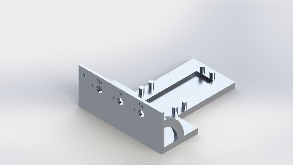 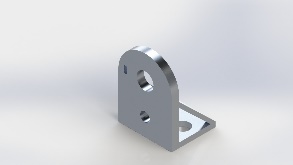 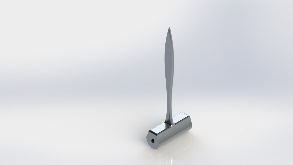 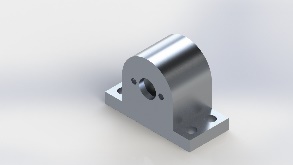 Figure 2: BaseFigure 3: Feedback MountFigure 4: PointerFigure 5: Motor Mount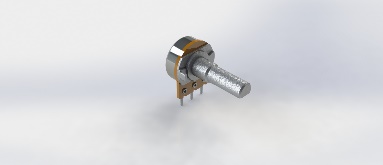 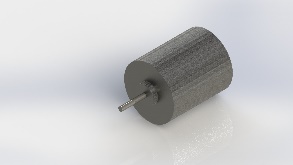 Figure 6: Linear PotentiometerFigure 7: 12V DC motorPress fit the motor into the motor mountPress fit linear potentiometer into feedback mountPress fit motor mount into the pointerPress fit linear potentiometer into the pointer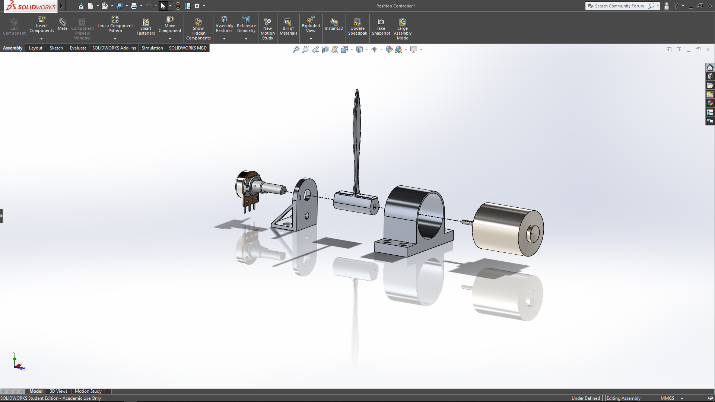 Figure 8: motor-feedback subassembly exploded viewThe motor-feedback subassembly will look like this once steps 1.2.1 – 1.2.4 are completed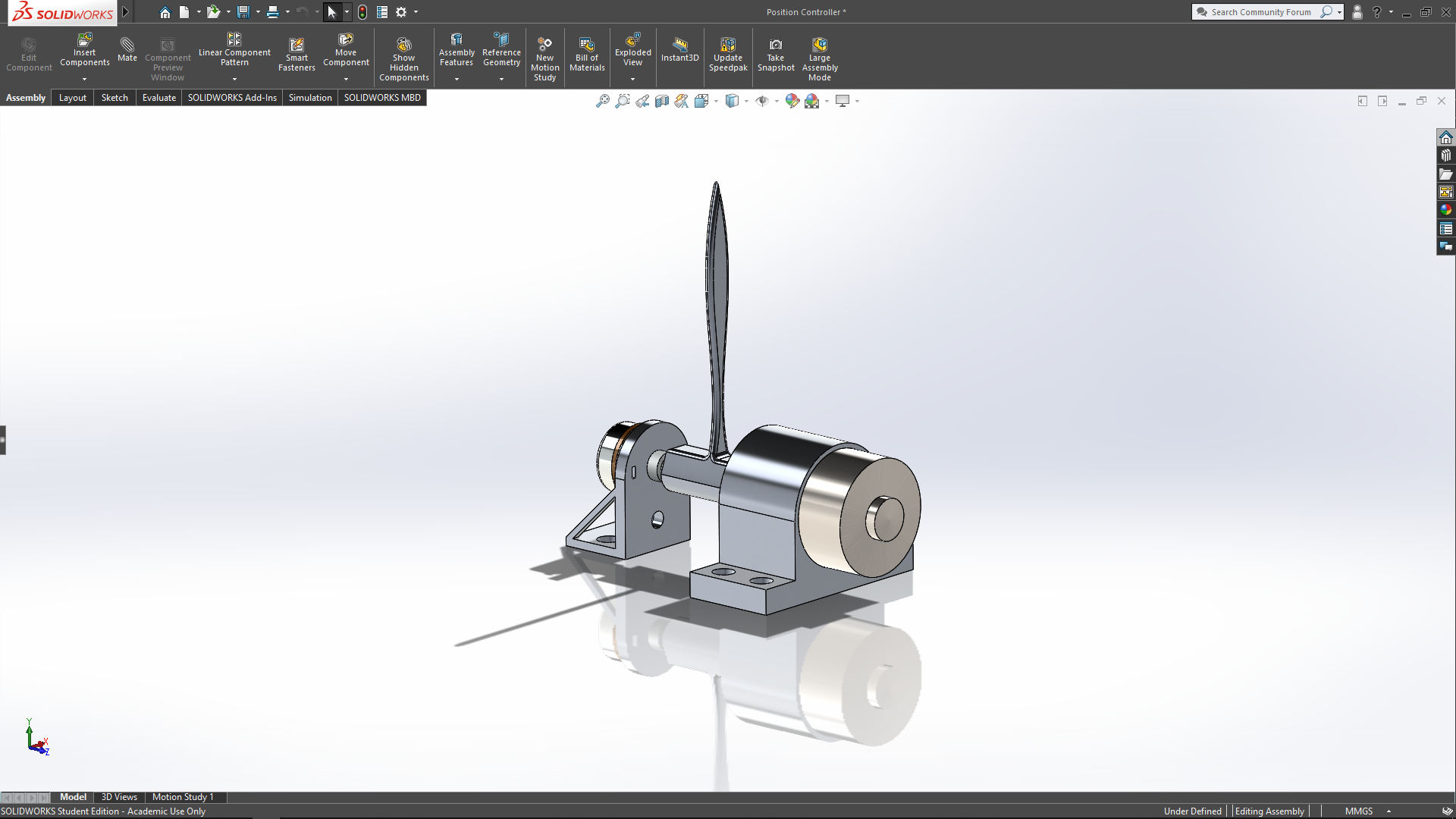 Figure 9: motor-feedback subassemblyPress fit the linear potentiometers into the base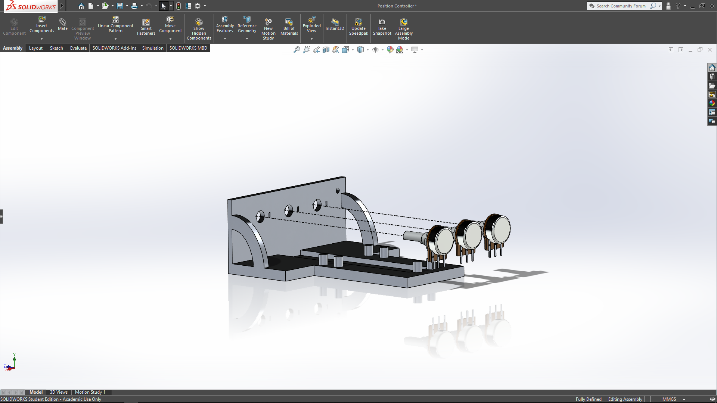 Figure 10: base-dials subassembly exploded viewThe base-dials subassembly will look like figure 11 once step 1.3.1 is completed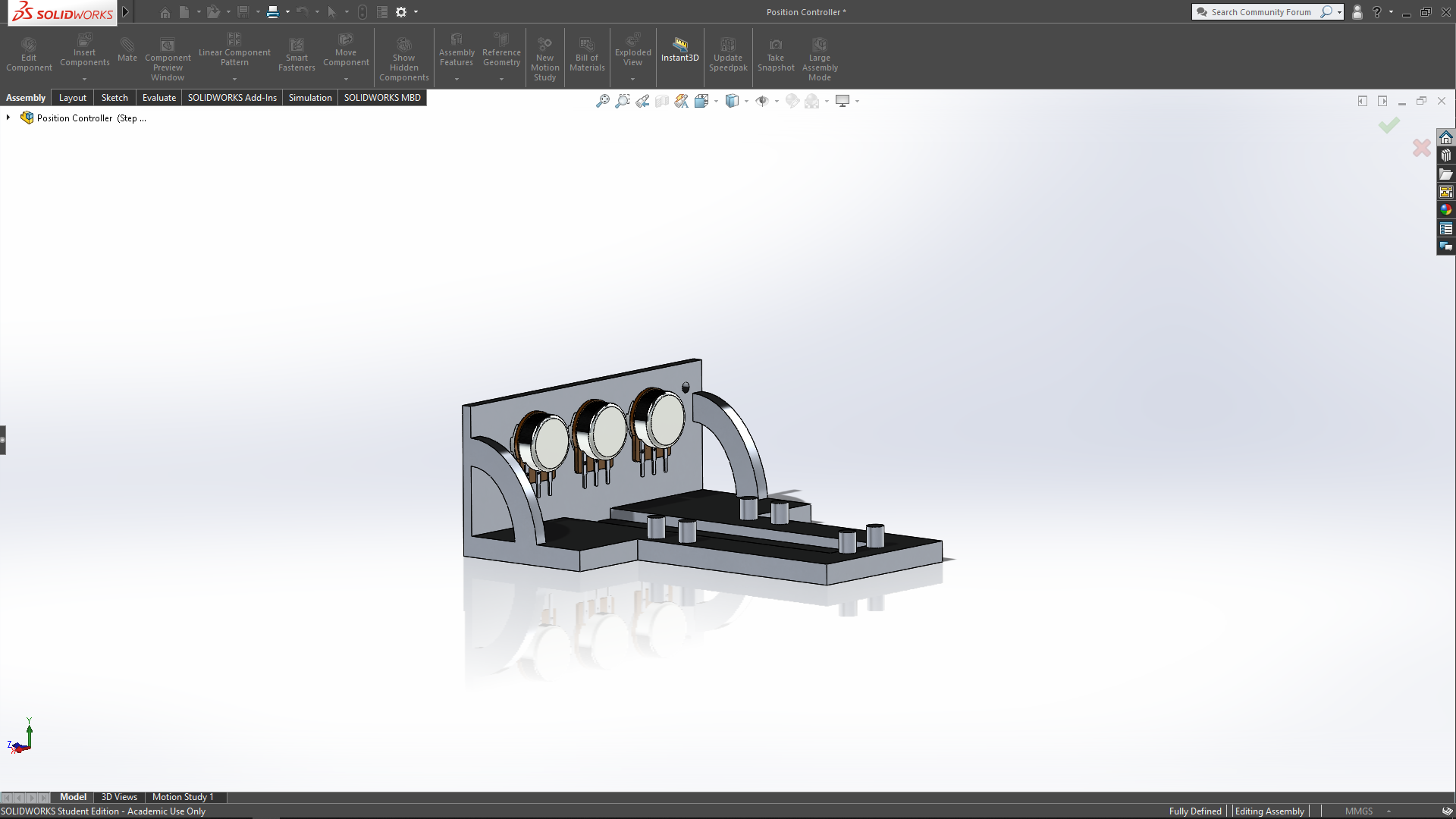 Figure 11: base-dials subassemblyPress fit the motor-feedback subassembly onto the posts on the base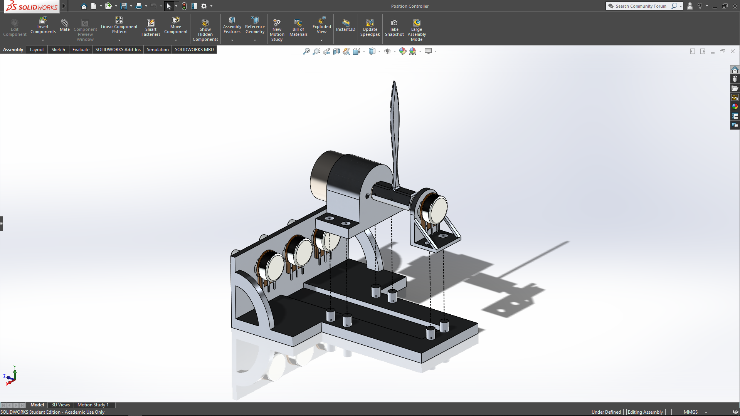 Figure 12: final mechanical assembly exploded viewThe final assembly will look like figure 13 once step 1.4.1 is completed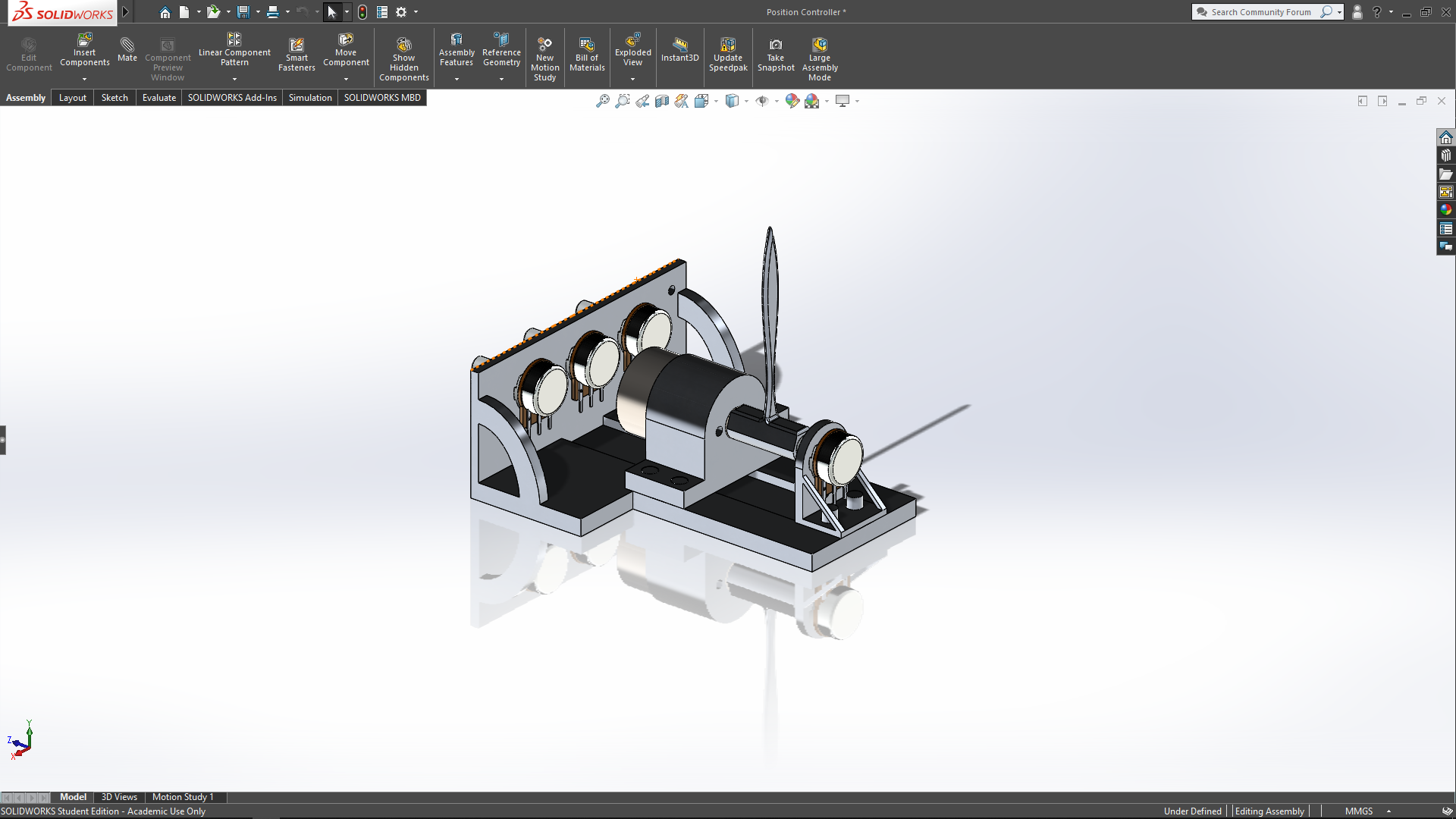 Figure 13: final mechanical assembly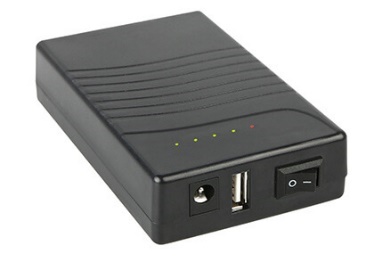 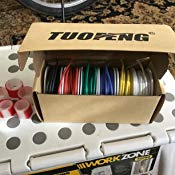 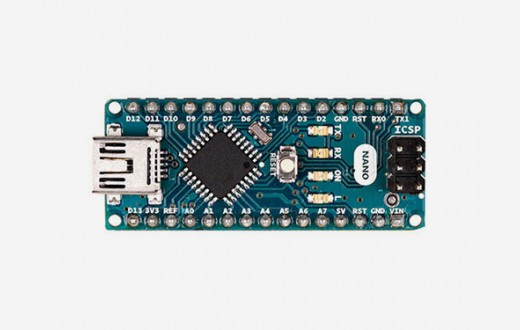 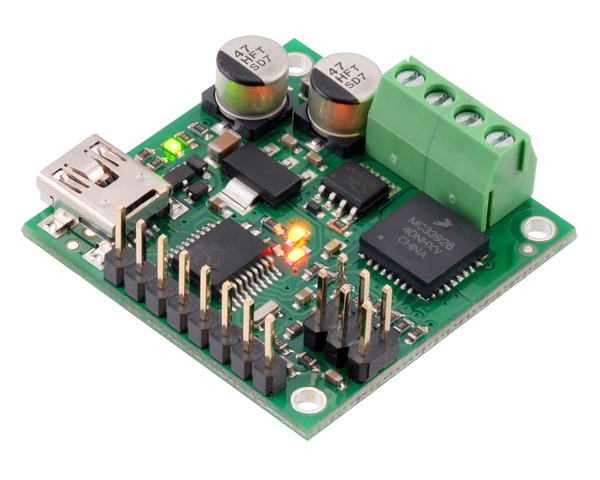 Figure 14: Power BankFigure 15: 20 AWG WireFigure 16: Arduino NanoFigure 17: Motor Driver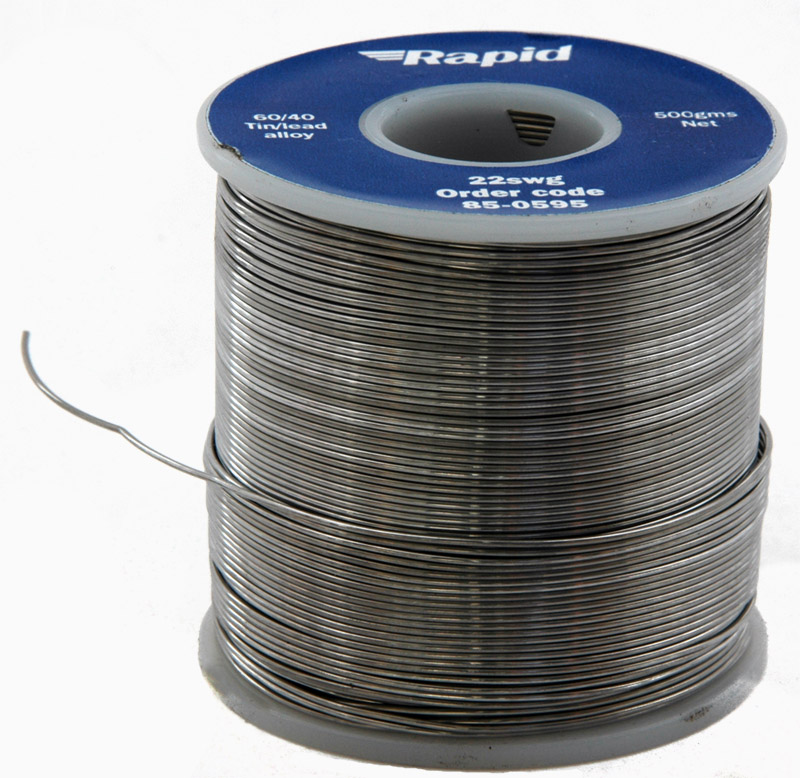 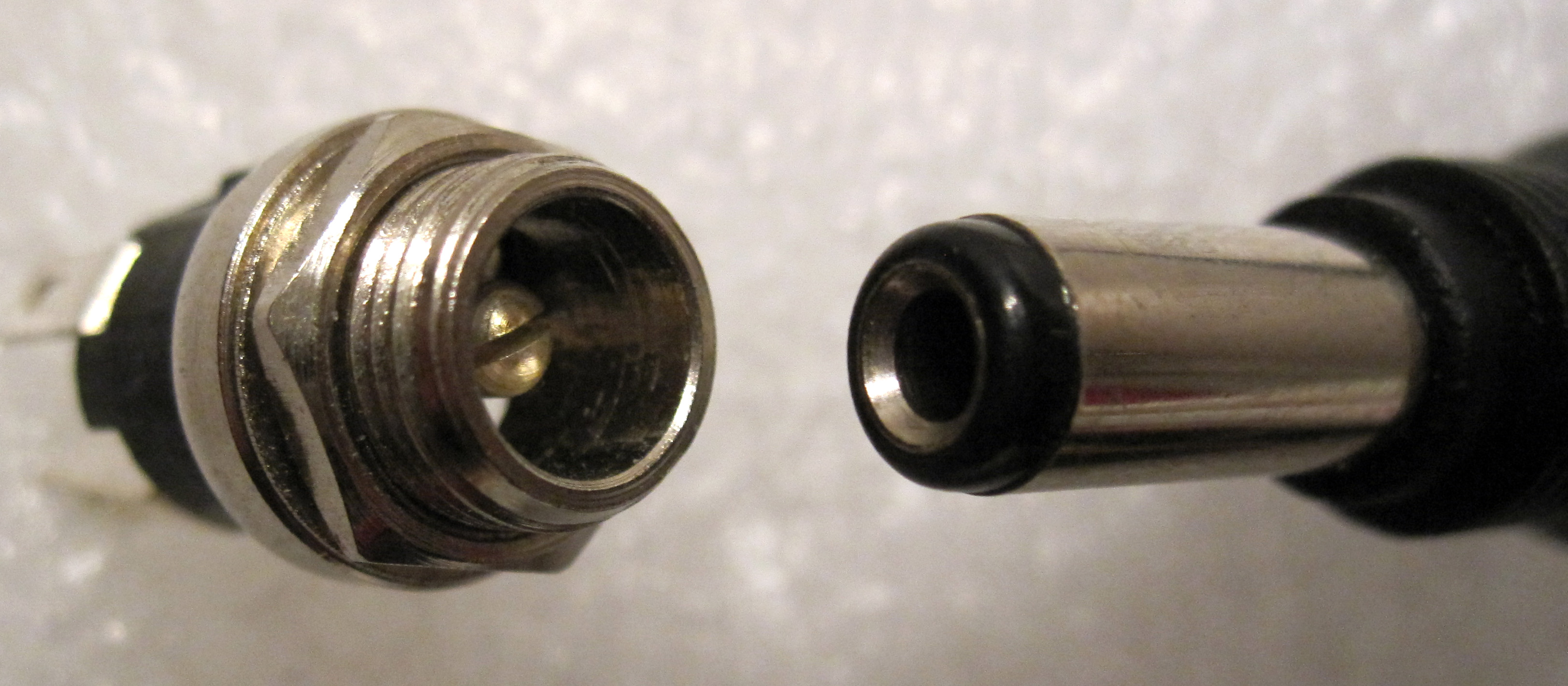 Figure 18: Rosin Core SolderFigure 19: coaxial connector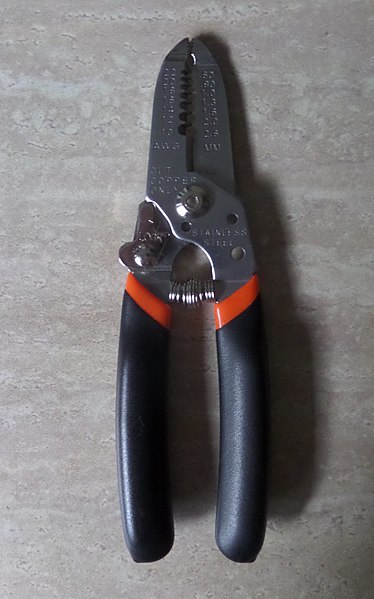 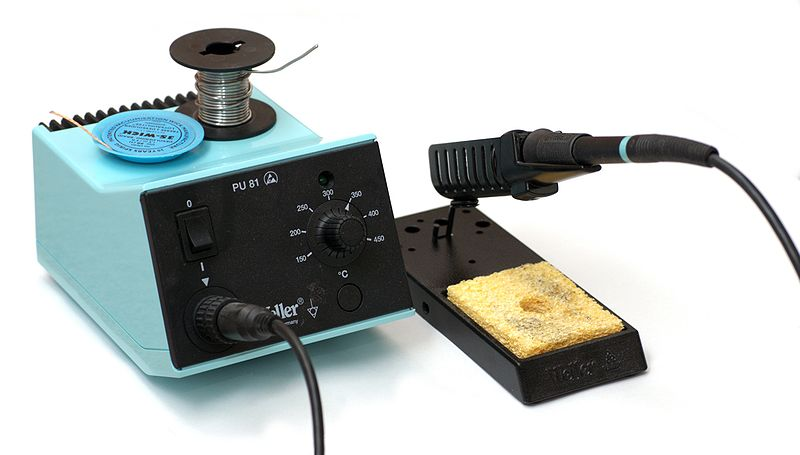 Figure 20: Wire StrippersFigure 21: Soldering IronSolder red, blue and negative wires to the three linear potentiometers as shown in figure 22 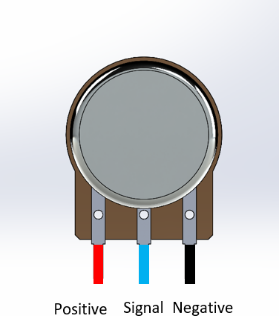 Figure 22: potentiometers with soldered wiresSolder red and black wires to the terminals on the back of the motor as shown in figure 23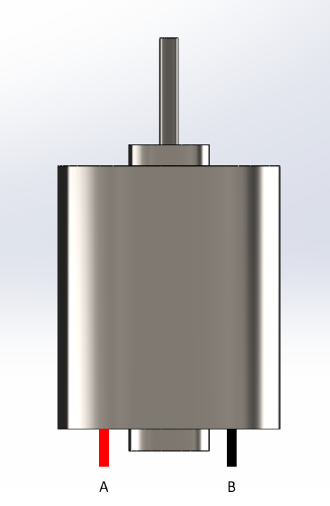 Figure 23: motor with soldered wiresConnect the motor wires A and B to the screw terminals A and B on the motor controller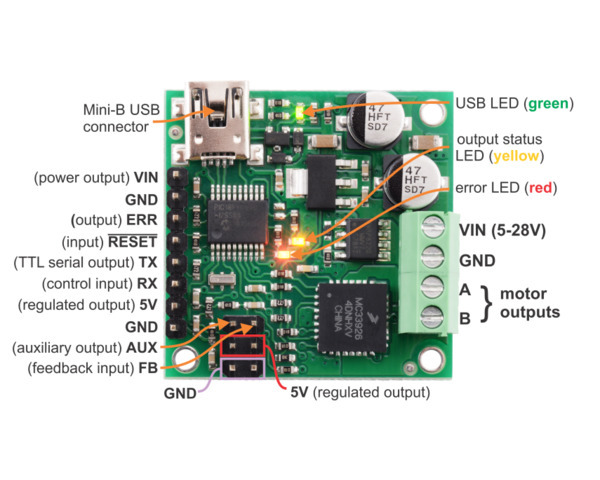 Figure 24: wiring of the motor controllerSolder the signal wires (blue) to the analog pins of the ArduinoA0 = Kp potentiometerA1 = Ki potentiometerA2 = Kd potentiometerA3 = Feedback potentiometer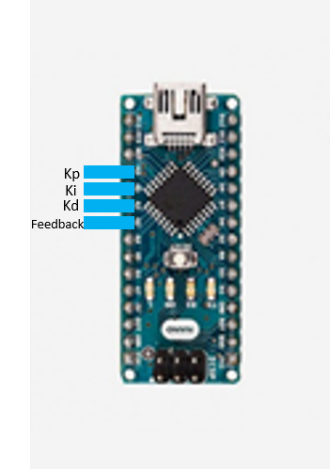 Figure 25: Wiring of the potentiometers to the ArduinoSolder pin D5 from the Arduino to the TX pin on the motor controller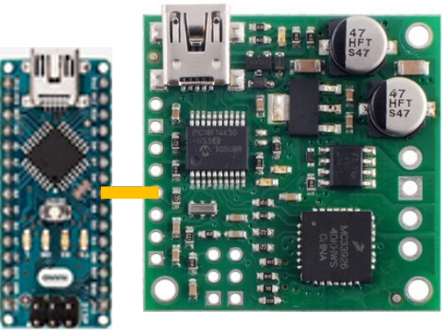 Figure 26: wiring of the Arduino to the motor controllerCenter terminal of the coaxial connector to the 12V terminal on the motor controllerOutside terminal of the coaxial connector to the GND terminal on the motor controllerReverse polarity will damage the board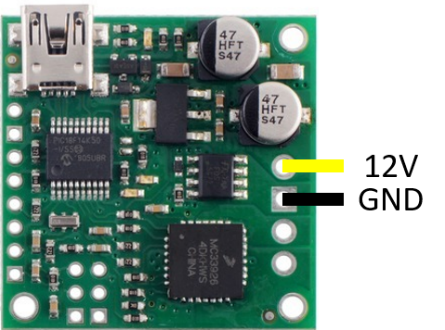 Figure 27: wiring for the power bank and Open the Arduino IDE an create a New SketchInitialize all the constants requiredThe controller needs set pins to read and write information to. By defining the pins beforehand, the variable name will take the place of its value and make the code more readable and easier to change if neededint P_pin = A0;int I_pin = A1;int D_pin = A2;int Feedback = A3;int freq = 10;int Motor = 5;Initialize all the variables requiredFor the controller to operate, there are several required measurements that change through the code. These measurements are the variables throughout the code.  The first set of measurements needed are the gains (Kp, Ki, Kd) along with the feedback (Position), reference (middle) and error (err). The reference (middle) is the average value between the leftmost and the rightmost position.The P, I and D variables are the values of the input associated with the three branches of the controller. The currentTime, elapsedTime, and previousTime are variables used to keep track of time and to calculate the D and I portion of the controller. The out variable is the final input from the PID controller.The PWM variable is the duty cycle of the PWM wave based on the out variable and the PWM_mapped variable is the PWM variable normalized and centered around 127.5, the 0 value for the motor controller.float Kp;float Ki;float Kd;float Position;float err;float left_edge = 0;float right_edge = 900;float middle = 0.5*(left_edge+right_edge);float P;float I;float D;float currentTime;float elapsedTime;float previousTime;float lastError;float out;int PWM;Measure the value of the gainsThe gains function measures the value of the gain dials and normalizes it to be used in the rest of the code.void gains(){  Kp = map(analogRead(P_pin),0,1024,0,5);  Ki = map(analogRead(I_pin),0,1024,0,1);  Kd = map(analogRead(D_pin),0,1024,0,5);}Measure the ErrorThe error function finds the difference between the reference position (middle) and the actual position which is read through the analogRead function. This difference can be either positive or negative depending on what side the pointer is.float error(){  Position = analogRead(Feedback);  err = middle - Position;  return err;}Calculate the PID inputThe variable currentTime stores the time since the code started while previousTime stores this same value after the PID calculation is done.Elapsed time calculates how much time has passed since the last PID calculation.The error function from the previous step is utilized to find the error in positionThis error is then saved as lastError to later find the change in errorP calculation: The error is multiplied by the proportional gainI calculation: The error is multiplied by the time interval between calculations and the integral constantD calculation: The rate of change of the error is found by dividing the change in error by the change in time. This is then multiplied by the derivative constantThe final output of this function is the sum of the P, I and D calculations.void PID(){  currentTime = millis();  elapsedTime =(currentTime - previousTime);  err = error();  P = Kp * err;  I += Ki * err * elapsedTime;  D = Kd * (err - lastError)/elapsedTime;              out = P+I+D;  lastError = err;  previousTime = currentTime;  }Actuate the motorsThe motor driver is activated through a PWM signal. The output from the PID controller is normalized and centered around 127.5 to communicate clockwise and counterclockwise rotation to the motor driver.void motor(){  PWM = map(out,-1000,1000,0,255);  analogWrite(Motor,PWM);}Display the dataThe data function sends to the computer the value of the gains, error and PWM signal in a table for monitoring through the serial monitor.void data(){  Serial.print(Kp);  Serial.print("\t");  Serial.print(Ki);  Serial.print("\t");  Serial.print(Kd);  Serial.print("\t");  Serial.print(err);  Serial.print("\t");  Serial.print(PWM);  Serial.println("\t");}Set pins and start communicationThe setup runs once and continues through the code. In the setup, the pins for the gains and communication with the computer is initialized.void setup() {  pinMode(P_pin,INPUT);  pinMode(I_pin,INPUT);  pinMode(D_pin,INPUT);  pinMode(Feedback,INPUT);  Serial.begin(9600);}Create the main loopThe loop runs indefinitely through the functions that are in it. It calculates the gain, calculates the PID inputs, actuates the motor and publishes the data. These are the stages of the block diagram in functionsvoid loop() {  gains();  PID();  motor();  data();}Upload code to the Arduino Nano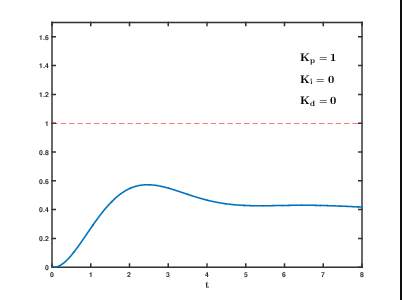 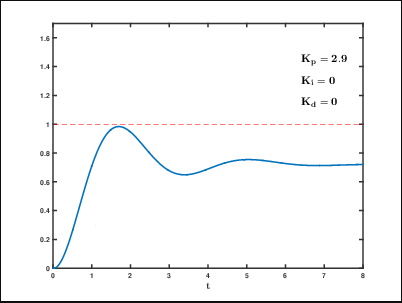 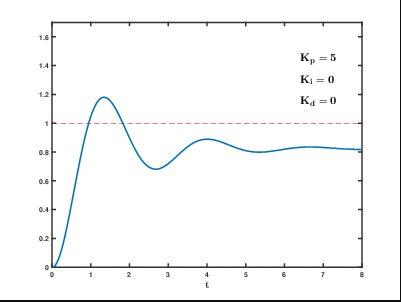 Figure 28: Non-ideal tuning for Kp Figure 29: Better tuning for KpFigure 30: Adequate Kp tuning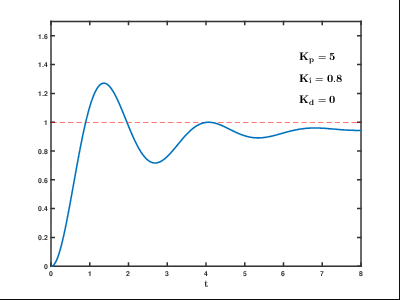 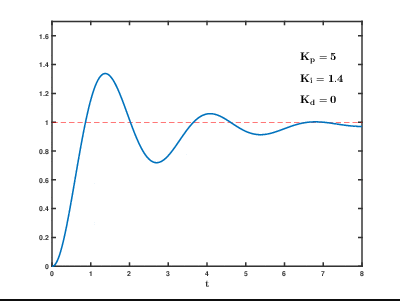 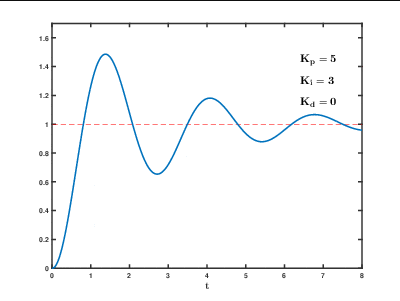 Figure 31: Non-ideal tuning for Ki Figure 32: Better tuning for KiFigure 33: Adequate Ki tuning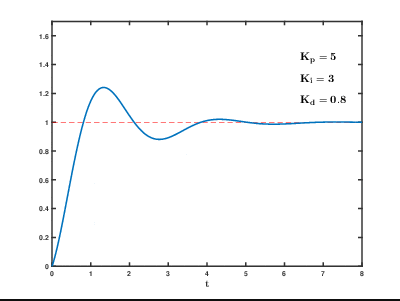 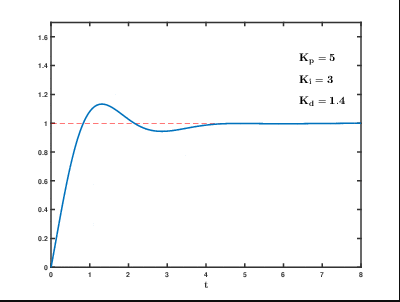 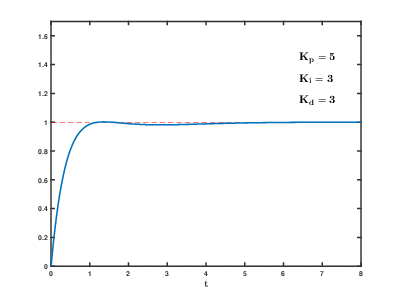 Figure 34: Non-ideal tuning for KdFigure 35: Better tuning for KdFigure 36: Adequate Kd tuning